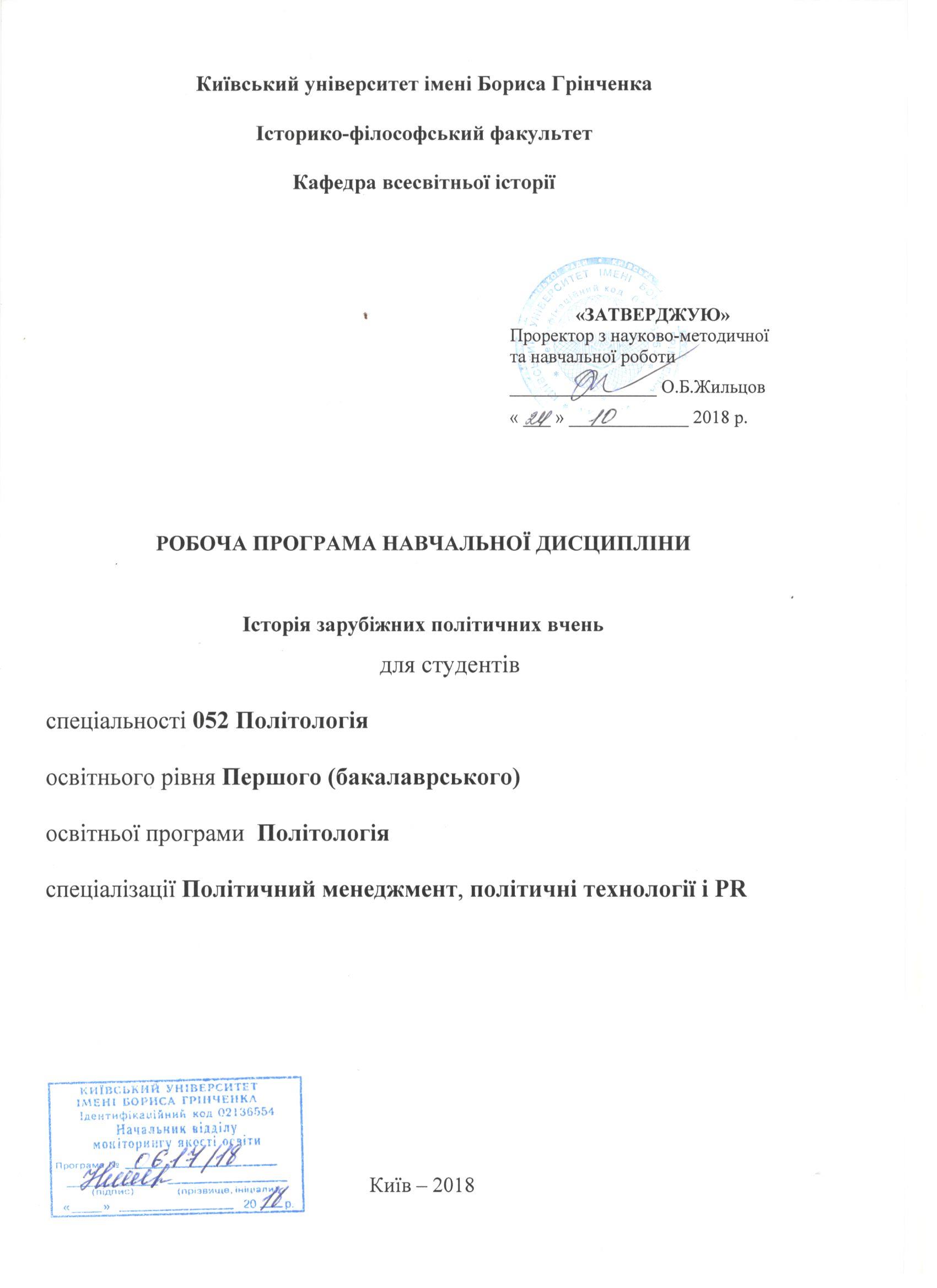   Розробник: Віталій Миколайович Завадський, кандидат історичних наук, доцент     кафедри Всесвітньої історіїВикладач: Віталій Миколайович Завадський, кандидат історичних наук, доцент кафедри Всесвітньої історіїРобочу програму розглянуто і затверджено на засіданні кафедри всесвітньої історії Історико-філософського факультетуПротокол_____ від 30 серпня 2018 року Завідувач кафедри __________________ д.і.н., професор Срібняк І.В.Робочу програму погоджено з гарантом освітньої програми _______________.____.20__ р.Гарант освітньої (професійної/наукової програми)___________________________доктор політичних наук, доцент Панасюк Л.В.Робочу програму перевірено___.___.20___ р.Заступник декана ______________________Пролонговано:на 20__ / 20__ н.р. ______(________________), «___»___________ 20___р., протокол № ___на 20__ / 20__ н.р. ______(________________), «___»___________ 20___р., протокол № ___на 20__ / 20__ н.р. ______(________________), «___»___________ 20___р., протокол № ___на 20__ / 20__ н.р. ______(________________), «___»___________ 20___р., протокол № ___©Завадський В.М.., 2018 р.©Київський університет імені Бориса Грінченка, 2018 р.1. Опис навчальної дисципліни2. Мета та завдання навчальної дисципліниМета -  формування розуміння  історії розвитку зарубіжної політичної думки від часів утворення перших держав до сьогодення.Дисципліна спрямована на формування таких фахових (професійних) програмних компетентностей освітньої програми підготовки:Загальна компетентність (ЗК-09). Здатність спілкуватися з представниками інших професійних груп різного рівня, з експертами з інших галузей знань. Здатність до ефективного комунікування, готовність до співпраці з колегами, вміння працювати в колективі; навички публічного мовлення, здатність ясно та виразно висловлюватися в процесі комунікації; увага і толерантність до іншої (й інакшої) думки; здатність аналізувати зміст думки та структуру в процесі спілкування та адекватно на неї реагувати; прояв мотивації до участі в суспільному житті.Фахова компетентність (ФК-01). Ерудиція у сфері політології (науково-гуманітарний горизонт мислення). Розуміння загальної природи та значення політики як специфічного виду людської діяльності та особливої сфери пізнання, включаючи основні віхи розвитку уявлень про політику та її сучасні інтерпретації.  	Фахова компетентність (ФК-05). Аналітично-текстологічна обізнаність. Здатність конструювати дизайн, розробляти програму та виконувати політологічні дослідження з використанням якісних і кількісних методів та інструментарію прикладного аналізу. Здатність реферування, рецензування, коментування та анотування першоджерел та дослідницької літератури з політичної проблематики, можливість застосовувати навички наукового редагування.3. Результати навчання за дисципліною.Програмні результати навчання з дисципліни:Знання на відповідному рівні загальну природу та значення політики як специфічного виду людської діяльності та особливої сфери пізнання, включаючи основні віхи розвитку уявлень про політику та її сучасні інтерпретації (ПРН-02-з).Здатність професійно виконувати політико-організаційні, експертні, дорадчі та консультаційні функції на національному та міжнародному ринку праці (ПРН-06-у). Здатність проводити професійний пошук, оброблення та аналіз фактів, даних та інформації з різних первинних та вторинних джерел (ПРН-07-у).  Здатність вільно спілкуватися англійською або іншою іноземною мовою у професійній комунікації (ПРН-10-у).Здатність  працювати у професійних колективах, державних і недержавних організаціях (ПРН-05-с).4. Структура навчальної дисципліниТематичний план для денної форми навчання5. Програма навчальної дисципліниЗмістовий модуль I. Політичні вчення у Давні часи.Тема 1. Вступ до історії зарубіжних політичних вчень.	Визначення та етимологія термінів «політика», «політичні вчення», «ідеологія». Предмет, завдання, мета та хронологічні межі дисципліни. Термін «цивілізація», зв’язок ознак цивілізації з організацією влади. Зв’язок світоглядних концепцій із обґрунтуванням політичної влади. Основні теоретико-методологічні засади вивчення історії політичних вчень. Підходи до періодизації історії та політичної думки. Географічна та історична специфікація політичної думки цивілізаційних центрів. Тема 2. Політичні вчення в країнах Давнього Сходу. Зміст, географічні та хронологічні межі терміну «Давній Схід». Історичні умови формування світоглядних концепцій та витоки політичних ідей. Основні джерела до вивчення політичної думки давніх держав: Епос про Гільгамеша, закони Хамурапі, Анали Тутмоса ІІІ, «Бехистунський напис» Дарія, Артхашастра, Махабгарата та Рамаяна. Формування моделі влади у «східних деспотіях». Релігійно-міфологічні концепції та їхня проекція на владу. Спадщина шумерської цивілізації в політичних концепціях держав Близького Сходу у давні часи. 	Суспільство Давньої Індії. Кастова структура суспільства. Трактат про мистецтво управління державою «Артхашастра». «Закони Ману» як основа норм соціального кодексу життя.	Індійська держава за часів правління Чандрагупти. Централізація влади.	Давній Китай. Символізування і міфологізація в давньокитайському світогляді. Політичний централізм в епоху Цинь і Хань і його вплив на становлення імперської політичної ідеології. Конфуцій і конфуціанство. Патріархально-патерналістська концепція держави. “Лунь юй”. Держава як велика родина. Моралізм в політиці. Спрямованість політичної етика Конфуція на досягнення внутрішнього миру між верхівкою та низами суспільства й стабілізацію правління. Даосизм і критика конфуціанства. Легізм як політична ідеологія. Мистецтво політичного управління у легістів і роль законів у політичному устрої. 	Політичні вчення у часи Цинь Шихуанді. Перша імперія. Обгрунтування політичної влади імператора. Тема 3. Політична думка в Давній Греції.Історичний фон формування політичної думки. Дорійська та ахейська спадщина. Два підходи до державотворення. Спарта та Афіни. Політико-теоретичні напрацювання раннього періоду. (ІХ – VI ст.ст. до н.е.). Суспільно-політична діяльність Солона. Введення поміркованої цензової демократичної форми правління.Піфагорійська ідея щодо необхідності перетворення суспільного і політико-правового ладу.Критика демократії і обґрунтування аристократичних форм правління “кращих” – розумової іморальної еліти.Давньогрецькі міста-поліси як осередки політичного життя. Особливості державного устрою, форм правління в різних містах-полісах.Законодавство Лікурга у Спарті. Спартанська політична система.  Сократ про етичні принципи  політичного життя. Загальна характеристика політичних поглядів Платона. Концепція ідеального державного устрою в діалозі «Держава». Діалог «Закони». Політико-правове вчення Арістотеля. Афінська Політія.Політична думка доби Еллінізму. Поширення елліністичної концепції політичного устрою на Сході. Елліністичні держави Сходу. Птолемеївський Єгипет. Реформа релігійної та державної систем як зразок синкретизму грецької та єгипетської політичних традицій.  Тема 4. Політичні вчення Давнього Риму. Політичні традиції племен Апеннінського півострова. Історичні умови становлення державності у італіків. Утворення римської держави. Рим – як політичний центр. Розвиток ідеї “змішаного устрою” і концепції республіки Цицероном.Адміністративно-політичний устрій і організація соціально-політичного життя Стародавнього Риму. Боротьба між патриціями й плебеями, оптиматами і популярами. Криза римської республіки.Загальні риси римської політичної думки та її взаємозв’язок з давньогрецькими політичними вченнями.Громадсько-політична діяльність Марка Туллія Цицерона. Позиція “істинного популяра” і почесний титул “захисника вітчизни”. Боротьба проти всевладдя тріумвіру (Помпея, Цезаря Красса) і можливої військової диктатури. Оцінка встановлення режиму особистої влади Цезаря як «ніч республіки», «втрати свободи в державі».Цицерон – засновник юридизації поняття держави. Аналіз Цицероном різних форм правління. Цицерон про молодість римської цивілізації порівняно з еллінською. Теоретичні обґрунтування обов’язків державного діяча й ідеального громадянина. Апеляції до природи, до її розуму і законів у правовій концепції Цицерона. В основі права лежить властива природі справедливість. Введення категорії “істинного закону. Державно-політичні погляди римських стоїків. Моральність і образність соціально-політичної концепції Сенеки.Християнство як державна релігія. Оформлення поділу Римської імперії. Аврелій Августин та його християнська концепція політичного устрою.Змістовий модуль 2. Політична думка Середньовіччя. Тема 5. Ранньосередньовічні концепції політичного устрою держав. Поширення римських традицій влади та християнства з-поміж германських племен. Велике переселення народів та занепад Риму. Утворення нових держав на уламках Римської імперії. Варварські «правди» (Салічна, Алеманська). Християнство в системі державотворення. «Костянтинів дар».  Політична влада в державі Франків. Бенефіційна система  Карла Мартела. Становлення феодальної системи. Поширення норманських традицій влади. Арабське завоювання Піренеїв та його його вплив на європейські держави. Візантійська традиція влади. «Стратегікони». Формування зовнішньополітичних концепцій Візантії та поширення християнства. Тема 6. Еволюція політичних вчень у XIII-XV ст.Формування станово-представницької монархії в державах Європи. Початок англійського парламенту. «Велика хартія вольностей» як рефлексія політичної думки. Середньовічні міста. Формування третього стану. Політичні вчення Фоми Аквінського. Християнська мораль як основа політичної влади. Ідеальна державна згідно із концепцією Аквіната. «Сума теології». Вільям Оккам та його система політичних вчень. Розмежування політичної та церковної влади. Марсілій Падуанський та його концептуальне осмислення політичної влади в роботі «Захисник миру». Обгрунтування англійського монархічного устрою в роботах Д. Монтеск’ю. «Похвала законам Англії». Тема 7. Політичні вчення доби Відродження. Економічний розвиток країн Європи у XIV ст. Італійські морські торгові республіки. Перша конституція Флоренції. Розвиток середземноморської торгівлі. Н. Макіавеллі. Політика як наука. Підходи Н. Макіавеллі до вивчення політичних процесів. «Володар». Венеціанська та Флорентійська модель державності. Гуманізм та його поширення Утопічні ідеї пізнього Відродження як реакція на феодальний лад. Т. Мор та Т. Кампанелла. Утворення передумов Реформації.  Тема 8. Реформація в Європі. Нові підходи до осмислення державної влади.Великі географічні відкриття, розвиток науки та техніки як передумова економічного підйому. Сутність ідей Реформації. Релігійний та політичний зміст Реформації. М. Лютер та його 95 тез як ідеологічна основа боротьби з папством. Ж. Кальвін та реалізація його поглядів в організації комун у Швейцарії. Т. Мюнцер та його теорія. «Мюнстерська комуна».Результати Реформації в Європі. Аугсбургський мир. Нантський едикт. Контрреформація.Генріх VII та Реформація в Англії. Ідеологічне підґрунтя. Жан Боден. «Шість книг про державу». Політична концепція поміркованої монархії у Франції.Змістовий модуль 3. Модерна доба. Тема 9. Формування політичних ідей в XVII ст.Загальна характеристика політичного та економічного поступу держав Єпропи. Вплив «третього стану» на формування політики. Нідерландська буржуазна революція та її вплив на європейські країни. 	Особливості розвитку політичної думки Англії. Місце Гоббса урозвитку світової політичної думки. У праці „Левіафан, або Матерія, форма івлада держави, церковної і громадянської” викладені основні положенняполітичної теорії Гоббса. Концепція „природного стану”. Егоїзм – домінуючаскладова поведінки людини у природному стані. „Війна всіх проти всіх” – стислевизначення сутності природного стану. „Природний закон” – зумовлене розумомобмеження свободи. Співвідношення природного стану, природного права іприродного закону. Інтерпретація Гоббсом змісту природних законів. Можливістьформування уяви про природні закони як засобу уникнути взаємного винищення.Громадянська влада або держава як засіб забезпечення дії природних законів.Мета держави – покінчити з війною всіх проти всіх, гарантувати мир та безпеку.Образ держави як живої істоти. Держава як штучна людина. Тлумачення Гоббсомспіввідношення держави і свободи.	Англійська буржуазна революція. «Біль про коріння та гілки», «Велика демонстрація». Влада індепендентів та її обґрунтування.  Дж. Мільтон.  Протекторат Англія та конституція. О. Кроумвель.	Д. Локк. «Два трактати про державне правління» – основний політичний твір Локка. Критика патерналістської теорії походження держави. Проблема співвідношення держави, суспільства і громадянина. Нетотожність політичної влади і суспільства. Додержавна фаза розвитку людства – природний стан. Тлумачення Локком теорії суспільного договору. Зміст політичної теорії Локка полягає у визначенні меж діяльності держави. Проблема не відчужених прав людини. Свобода суджень як не відчужене право людини. Локк про розподіл влади як засіб недопущення тиранії у державі. Локк про необхідність дотримання законів для кожної людини у громадянському суспільстві.Тема 10. Абсолютизм в Єропі на межі XVII-XVIII ст. та його ідейне наповнення.  	Владна реакція на Реформацію. Вплив буржуазних революцій в Англії та Нідерландах на країни Європи. Школа природного права в Німеччині в ХVІІ–ХVІІІ ст. Самуель Пуфендорф, Християн Томазія, Готфільд Вільгельм Лейбніц, Християн Вольф. Ідейні витоки абсолютистської моделі Германських держав. Ідеологія німецького бюргерства. Тема 11. Політичні вчення представників доби Просвітництва. 	Значення терміну «Просвітництво». Загальна характеристика політичних режимів в країнах Європи у XVIII ст. Ззбільшення ваги гуманітарних знань. Вчені-енциклопедисти.	Основні ідеї праці Монтеск'є “Про дух законів”. Проблема генезису суспільства і поняття політичного закону. Конституційний проект Монтеск’є. Рівновага між виконавчою і законодавчою владами. Обмеження владних повноважень кожної з властей. Ліберальна програма Монтеськ’є.Розробка варіантів досягнення широкої соціальної згоди. “Консенсусна парадигма” організації влади на основі внутрішніх “ противаг”.Ж.-Ж. Руссо. Інверсія поняття “природний стан” у Руссо порівняно з Гоббсом. Критика Руссо понять “право”, “влада”, “воля”, “сила”, “тиранія”, “відчуження”, “війна”, “народ”, “договір”.Радикально-демократична парадигма влади Руссо – антитеза парадигми ліберальної демократії. Народний суверенітет – вираз колективної волі. Реалізація законодавчої влади через безпосереднє і загальне народне волевиявлення шляхом референдуму (плебісциту). Відмова від всіх представницьких форм правління. Неприйняття принципу розподілу влади. Система послідовногонародоправства як альтернатива системі ліберальної державності. Уряд виконує волю суспільства.Композиція влади Руссо: “суспільство – держава – особа”, в якому лімітованим елементом виступає особа, посередником – держава, а пануючим – суспільство.П.А. Гольбах «Природна політика». К.А. Гельвецій «Про розум». Утопічний соціалізм Мельє, Морелі, Маблі, Бабефа.Змістовий модуль 4. Політична думка другої половини XVII-першої половини XIX ст. Тема 12. Обґрунтування боротьби  за незалежність Північноамериканських колоній Англії. Соціально-політичні передумови розвитку політичної думки США кінця XVIII ст. Економічний розвиток колоній. Федералістський та республіканський напрямки політичної думки. Декларація незалежності США. Дж. Вашингтон. Політичні ідеї Б. Франкліна.  Т. Джефферсон як визначний представник республіканської ідеології. Вплив ідей Руссо. Т. Джефферсон про теорію суспільного договору і природні, не відчужені права людини. Принцип свободи слова, думки. Теорія державного будівництва. Дж. Медісон як визначний представник федералістського напрямку політичної думки США. Дж. Медісон про розумну природу людини здібність до суспільного життя. Концепція держави і державного будівництва. Внесок О. Гамільтона у розвиток політичної теорії. Конституційні погляди Гамільтона.Тема 13. Політичні ідеї часів Французької буржуазної революції. Ідейні витоки революційного підйому у Франції. Ж.П. Марат, М. Робесп’єр, К. де Мулен. «Декларація прав людини та громадянина». Конституція 1791 р. Політичні концепції монархістів та республіканців. Від монархії до республіки. Пошуки моделі державного устрою під час революційних подій. 	Встановлення влади Якобінців. Новий формат влади та ідеології (культ Верховного Божества). Влада Наполеона Бонапарта. Проголошення імперії. Згуртування нації. Тема 14. Консервативний напрямок політичних вчень у Європі першої половини ХІХ ст.Режим реакції на революцію у Франції. Падіння режиму Наполеона Бонапарта. «Священний союз». Ж. Де Местр. Едмунд Бьорк. Принципи історизму в концепції Бьорка. Методологічний підхід до еволюції держави і способів суспільного перетворення. Ідея божественного визначення в поглядах Бьорка.Людина – “релігійна тварина”. Бьорк - один із засновників історичної школи права. Нерівність – основа суспільства. Приналежність суверенітету не народу, а парламенту. Народ як агент політичної системи – “штучне поняття”. Заперечення демократії як форми правління.Конституційний лад - породження національного духу і традицій. Е. Бьорк - прихильник реформ, поступового удосконалення структур і відносин.Тема 15. Концептуальне висвітлення політичних ідей в роботах німецьких ідеалістів XIX ст. Піднесення германських держав. Спроби поширення прусської гегемонії.Критична філософія Іммануіла Канта й основні світоглядні і методологічні установки «Метафізичних початків вчення про право». Законослухняність – межовий обрій правопорядку. Вчення про державу і поділ влади. Зміна форм влади – нормальне явище, яке має відбуватися шляхом реформ, за волею суверена. Поняття суверена стосовно автократії, аристократії і демократії. Обмеження влади суверена. Суверенітет природної і цивільної особи.Концепція правової справедливості. Кант про недостатність просвітницького обґрунтовування правопорядку. Кантівська концепція етичної автономії людини. Принципи строгого права як принципи державної довіри до моральної автономії людини. Справедливість як правова вимога. Правова справедливість і соціальний прогрес. Проект кантівського міжнародного договору. Вчення про вічний мир як вищу мету політики.Встановлення миру можливо тільки за умов об’єднання усіх держав у федерацію на правових засадах. Формулювання принципу невтручання у справи суверенної держави.Георг Вільгельм Фрідріх Гегель. Громадянське суспільство – система функціональної залежності (“держава потреби”) і етичних обов'язків в рамках виробництва, обміну діяльністю, розподілу і споживання. Розподіл праці, диференціація і піднесення потреб як тенденції розвитку громадянського суспільства. Культура громадянського суспільства - універсальне середовищеузагальнення приватних інтересів; співвідношення приватного і загального інтересу. Соціальна структура громадянського суспільства.Державний устрій: конституційна монархія, урядова влада та їх функціональний взаємозв'язок. Зовнішній суверенітет держави. Визначення закону як оформлення права.Змістовий модуль 5. Часи встановлення конституційних монархій.Тема 16. Формування ліберальних концепцій політичного устрою в середині XIX ст. Лібералізм як провідна течія французької політичної думки першої пол. ХІХ ст. та англійський утилітаризм. Переусвідомлення та переоцінка інтелектуальної спадщини представників епохи Просвітництва. Заперечення самостійної політичної ролі католицької церкви. Висока оцінка соціальної функції церкви.Диференціація прав людини, в якій перше місце займає свобода. Антиетатизм – стрижень лібералізму. Роль держави зведена до мінімуму: чим менше вона втручається в економіку, тим краще для особи і суспільства в цілому. Перевага представницькій демократії як формі правління.Теорія утилітаризму Ієрємії Бентама. Прагнення поставити право на наукову основу. Визначення утиліти – корисності – в якості головного принципу розумної системи права. Аналіз механізмів людської поведінки, в основі якої закладено егоїзм. Концептуальне обґрунтування системи відносини між людьми, політичної і правової системи на засадах розумного егоїзму.Класифікація права на цивільне, кримінальне і конституційне. Держава - конгломерат громадян, індивідів. Вільна реалізація особистих інтересів як найвище благо і завдання діяльності держави. Мінімізація втручання держави в приватний сектор соціуму. Представницька демократія як умова досягнення «загального блага». Розробка “Конституційного кодексу.Формулювання принципів міжнародних відносин («План загального і вічного миру»). Концепція конфедеративного устрою світової спільноти – «загальної республіки».Джон Стюарт Мілль. Спроба оновлення утилітаризму. Критика теоретичних позицій І. Бентама і відхід від атомізму. Мілль – супротивник класового розуміння соціалізму. Засудження системи приватної власності і найманої праці. Визначення індивідуальної свободи як права громадянина на автономію у всьому, що не заподіює суспільству шкоди. Виділення трьох сфер особистої свободи.Система противаг у функціонуванні демократичної системи. “Концепція захисту меншості” Мілля. Взаємодія більшості й меншості.Алексіс Шарль Анрі де Токвіль. Проблемні межі політичної теорії XІX ст. Сумісність свободиі рівності. Політична свобода як вища цінність.  Невідчужуваність прав людини – серцевина концепції Токвіля. Теза про самоцінність свободи. Головна умова свободи – характер і вірування людей, які визначають їх політичну  поведінку. Оцінка небезпек суспільних трансформацій: егалітаризація, “тиранія більшості”, адміністративна централізація влади, які разом можуть привести до встановлення деспотизму.Тема 17. Формування концепцій соціалізму.Збільшення ролі робітників в економіці європейських держав. Пошук нового формату організації влади та врахування інтересів різних верств населення. Класики утопічного соціалізму: К.-А. де Сен-Симон, Ш.Фур’є і Р.Оуен. Основні положення теорії утопічного соціалізму. Справедливе суспільство можливо побудувати без соціальних потрясінь і класової боротьби., шляхом просвітництва й класових перетворень. Клод Анрі де Рувруа Сен-Симон. Аналіз історії людства і проект суспільства майбутнього.Суспільство майбутнього – промислове суспільство – буде засноване на науково і планово організованій крупній промисловості. Політика як наука про суспільство.Тема 18. Марксизм.  Розвиток економіки германських держав. Значення революції 1848-1849 рр. Зародження і розвиток політичної теорії марксизму. Вплив ідей утопічного соціалізму на вчення Маркса. Суспільно-політична діяльність Карла Маркса й Фрідріха Енгельса. Теоретичне і практичне підґрунтя марксизму: німецька класична філософія, англійська класична політична економія і утопічний соціалізм, політичний досвід революційних рухів, досягнення в галузі природничих наук і соціальних досліджень. Матеріалістське тлумачення історії – основа марксизму. Концепція класових інтересів, класовий підхід до суспільного життя. Марксистське тлумачення класів. Теорія пролетарської революції. Марксизм про сутність держави. Концепція відмирання держави. Теорія побудови комуністичного суспільства. Теорія диктатури пролетаріату.Змістовий модуль 6. Становлення індустріального суспільства. Тема 19. Політичні вчення в роботах М. Вебера. Історичне підґрунтя та умови формування поглядів М. Вебера. Основа соціально-історичної методології Вебера – визнання боротьби, панування і насильства основою суспільного життя. Головні риси суспільства – конфлікти, суперечності, конкуренція. Світ – царина боротьби між індивідами і націями. “Ідеальний тип” М. Вебера в емпіричному аналізі матеріалу. Пояснення складних феноменів (держава, нація) через індивідуальну поведінку людини.Політика як “зусилля, спрямовані на те, щоб брати участь у владі або впливати на розподіл влади між державами або між групами в рамках держави”. Сутність феномена влади. Поняття легітимності влади. Типи політичного панування. Постліберальне розуміння демократії як “функціональної системи вільного виробництва й вибору конкуруючих еліт і конкуруючих лідерів”. Критика бюрократичної системи пізньокапіталістичного суспільства. Модель плебісцитарної республіки. Класифікація партій на патронажні та ідеологічні.Тема 20. Політичні вчення на межі ХІХ-ХХ ст.Розвиток індустріального суспільства. Зміни в світоглядних концепціях в країнах Європи. «Політична формула» Гаетано Москі. Визначення еліти як «правлячого класу» – згуртованої компактної меншини, яка повністю монополізує владу, здійснює всі політичні функції. Ключ до влади у здібності меншини до організації. Взаємовідносини «правлячого класу» і «керованого класу». Порівнювання еліти з армією. Завдання політичної науки – дослідження умов існування політичного класу, стратегій утримання ним своєї влади, його організації і взаємовідношення з масами.Теорія циркуляції еліт Вільфредо Парето. Поняття «еліти» в концепції Парето. «Правляча» та «не правляча» еліта в суспільстві. «Еквілібріум» як система рівноваги соціуму. Політичне життя – коловорот еліт. Пояснення виникнення еліти через психологічні чинники. Диференціація еліти на«Залізний закон олігархії»  Роберта Міхельса. Аналіз політичних партій з позицій теорії еліт. Держава може бути тільки організацією меншини.Незворотність процесу переродження демократії в олігархію. Нездатність партійних мас до керування. Теза про депролетарізацію і антидемократизацію політичних лідерів. Відрив партійного апарату від рядових членів. Демократія – арена циркуляції партійних еліт.Тема 21. Становлення політичної науки на початку ХХ ст.Історичні умови розвитку держав на початку ХХ ст.  Підходи до визначення політичної теорії. Місце політичних теорій у системі знань про політику. Їх порівняння, спільне та відмінне. Співвідношення методу та методології у політичній науці, їх специфіка. Теоретико-методологічна еволюція політичної науки (за Д.Істоном, М.Дюверже, Г.Алмондом та Р.Далем). Американська традиція розмежування понять policy, politics, political science. Західноєвропейська концептуалізація розмежування понять політики та політичного.Політична наука у США: особливості та специфіка. Американська асоціація політичної науки. Концептуальні напрями політичних досліджень у США. Політична наука у вищій школі. Контитентально-європейська політична наука: особливості та специфіка (Франція, Сполучене Королівство, Німеччина та ін.). Обгрунтування імперської влади в Європи. Панамериканізм в США як доктрина поширення впливу на нові території.Тема 22.  Поступ нової генерації політичної думки після Першої світової війни. Крах європейських імперій. Революції в Німеччіні та Росії. Формування нових держав на уламках імперій. Новий світовий лад. В. Вільсон та його «14 тез». Формування авторитарних режимів.  Тоталітаризм як соціальне-політичне явище. Теоретичні обґрунтування тоталітарної держави та історичний досвід.Вплив світової економічної кризи на політичні режими. Обґрунтування політичних ідеологій в Італії, Німеччині, Іспанії.  Змістовий модуль 7. Післявоєнні концепти політичних вчень. Тема 23. Політичні вчення середини ХХ ст.Витоки формування ключових положень постбіхевіоралізму. Е.Корвін про «демократичну догму та майбутнє політичної науки». Біхевіоралізм в структурі  політичної науки.  Д.Істон про природу та особливості біхевіоралізму. Спільне та відмінне із позитивізмом. Коституюючі начала біхевіоралізму.Основні етапи становлення та розвитку біхевіоралізму. Характеристика ключових переваг та недоліків напряму. Р.Даль про «біхевіоральний поворот» у політичній науці. Чиказька школа політичної науки: представники та основні положення. Ч. Меріам про політичну науку: виклики та необхідності. «Сучасний стан дослідження політики», «Прогрес у політичному дослідженні». Підхід до політики Г.Лассуела. Методологічні особливості. Людина політична.  «Психопатологія і політика». Теорія комунікації та пропаганди. П. Лазарфельд і біхевіоральна революція. Основні теоретичні та методологічні інновації. «Постбіхевіоральна революція»: причина та наслідки. Погляди Д.Істона. Постбіхевіоралізм у політичній науці: принципи та підходи. Функціонально-психологічна теорія «політичної підтримки».Тема 24.  Неоінституціоналізм в системі політичних вчень ХХ ст. Повоєнне відновлення та розвиток демократичних режимів. Риси домінуючих політичних теорій з 1950-х років за Дж.Марч и Й.Ольсен. причини появи неоінституціоналізму – основні методологічні принципи та дослідницькі проблеми. Імплементація в політичному житті. Дж. Марч та Й. Олсен «Новий інституціоналізм: організаційні чинники у політичному житті». Постулати нового підходу. Ключові тезиси модернізації науки у новому інституціоналізмі. Шість сфер «порядку» застосування модернізованої теорії. Можливості зміни інститутів.Історичний інституціоналізм. Підходи до тлумачення інституту та “стежка причинності”. Концепція інституційної еволюції Д.Норта. складові інститутів, джерела трансформації та причини неефективності. Неоінституціоналізм раціонального вибору. Перешкоди та причини прийняття раціональних рішень у політиці. Теорія держави. Причина неефективності інститутів. Концепція організаційного ізоморфізму (П. Дімаджиі та У. Пауелл). Нормативний неоінституціоналізм. Ознаки та моделі поведінки. Теорія угод у нормативному неоінституціоналізмі. Соціологічний неоінституціоналізм.Концепції інституційної динаміки  та моделі інституційних змін. В. Меркель та А. Круасан про взаємодію формальних та неформальних інститутів у дефектних демократіях. Взаємодія формальних та неформальних інститутів за Г.Хелмке та С.Левитські.Тема 25.  Політична думка 1960-х рр. Теорія суспільного вибору. Основні положення теорії суспільного вибору, її витоки та ключові ідеї, представники. Економічна політика Дж. Б’юкенена – основні принципи дослідження та аналізу.  Суспільний вибір в умовах прямої демократії. Модель медіанного виборця (median voter model) у різних інтерпретаціях, Е.Даунса зокрема. Суспільний вибір в умовах представницької демократії: особливості та специфіка. Характеристика парадоксу голосування та державних (урядових) «провалів».Характеристика найпопулярніших різновидів у межах теорії суспільного вибору, зокрема розглядаються теорія конституційного вибору, теорія політичного ділового циклу, теорія ендогенного визначення економічної політики, теорія політичних ринків, а також концепція Е. Остром про еволюцію інституцій колективної дії.Змістовий модуль 8. Політичні вчення 1960-1970-х рр.Тема 26. Політична думка країн Азії у ХХ ст.Зміни в колоніальній системі. Особливості історичного та політичного розвитку Індії на поч. ХХ ст. Громадсько-політична діяльність та релігійно-етичні переконання Магатма Ганді. Ненасильство – головний принцип політичної програми супротиву Ганді. Ідеалістична концепція індійського суспільства: федерація самокерованих громад – “сарводайя”.Ідеолого-теоретичне підґрунтя політичних поглядів Джавахарлала Неру: гандійське вчення, соціал-демократичні й марксистські ідеї. Критика ідей гандизму. Розробка конституційних основ державності Індії. Супротив колоніальній системі й боротьба за право народів на самовизначення. Ауробінто Гхош та «теорія третього шляху». Історичний розвиток Пакістану. З.А. Бхутто. «Бхутизм». Повалення імператорської влади в Китаї. Комуністична ідеологія. Ідеї Мао Цзе Дуна та Ден Сяо Піна. Опоненти концепту Мао Цзе Дуна - Чень Дусю, Ван Мін. Поєднання капіталістичного та соціалістичного способу виробництва.  Вплив Китаю на сусідні держави. Світська влада в Туреччині. К. Ататюрк та його бачення шляху розвитку держави та поєднання ісламських традицій з світським компонентом. «6 принципів Ататюрка». Тема 27. Ідеї державного устрої в країнах арабського Сходу. Історичні умови розвитку країн регіону в ХХ ст. Суспільно-політична думка Ірану. Р.М. Хомейні та ідея ісламської держави. М. Каддафі та критика демократії. Концепція «Джамахерії» в Лівії. Модель держави в Іраку. С. Хусейн та його бачення соціалізму. Фундаментальний іслам. Ідеологія створення ІДІЛ. Поширення ідей панісламізму. Тема 28. Ізраїльські концепції побудови держави.Ідеологічніе обґрунтування утворення єврейської держави. Витоки «сіонізму». Теодор Герцль. «Єврейська держава». В. Жаботинський – ідеолог агресивних методів розширення держави. Д. Бен-Гуріон та його концепція ізраїльського соціалізму. Голда Мейер. Державне будівництво та розширення кордонів держави. Змістовий модуль 9. Сучасні політичні вчення та їх імплементація.Тема 29. Політичний психоаналіз як напрям в політичних вченнях.Зміни у ціннісних орієнтирах західного суспільства. Особливості розвитку країн Європи та Америки.Основи політичного психоаналізу: основні теоретичні положення “клкласичного психоаналізу”, їх вплив на тлумачення політики та політичного, взаємообумовленість психічних та владних процесів. З. Фрейд про ірраціональну природу політики. Специфіка вияву контролю на первинних рівнях, та його екстраполяція у політиці. Еволюція шкіл психоаналізу, їх погляди на політику загалом та кореляція із “класичним” психоаналізом.Концепція “колективного несвідомого” К. Г. Юнга. Теорія архетипів.  А. Адлер про гіперкомпенсацію у політиці.Політичний неофрейдизм К.Хорні. Гуманістична психологія про політику. Е. Фромм про втечу від свободи. Шляхи позитивного самовияву людини. Е.Фромм про психологію гуманістичної етики. Когнітивізм у політичній психології. Теорія когнітивного дисонансу Л.Фестінгера.Тема 30. Феноменологічні концепти політичних вчень. Витоки формування ідей. Інформатизація сучасного суспільства. К.Шмітт про «поняття політичного»: розрізнення із політикою загалом, специфіка формування та відносин у межах держави та соціуму. Акцент на формуванні ворога – природа та особливості статусу. Особливості політичної концепції К.Шмітта загалом.Особливості творчого спадку Х.Арендт – вклад у розвиток політичної теорії, висхідні принципи дослідження політико-соціальних практик, політики та політичного загалом. Суть “Vita activa” за Х.Арендт. особливості співвідношення приватного та публічного, статус, значення та специфіка свободи, її формування та політичної форми самовияву, актуалізації.Специфіка тоталітаризму за Х.Арендт: джерела ідейні основи. Особливості у формуванні натовпу та маси, суть принципу лідерства, відмінності класичних диктатур від сучасних версій тоталітаризму. Природа ідеології та терору і такому утворенні, функціонування влади та владних структур. Особливості ведення пропаганди та формування антисемітизму та інших практик виключення.Тема 31. Еволюція Марксизму у другій половині ХХ ст. – Неомарксизм.Основні причини перегляду класичного Марксимзму. Дискурс супечерності із «класичним» Марксом та втіленням його ідей у практиці СРСР. Теоретичні особливості та ознаки напряму. Важливість “раннього” Маркса та філософії як форми переходу від економічних детермінант трансформації суспільства до культурно-політичного їх спектру.Ключові положення ідей А. Ґрамші. Особливості творчого шляху автора, його погляди на економіку, фашизм, громадянське суспільство та ідеологію. Еволюція формування ідеології через гегемонізм. Роль інтелігенції у формуванні такого гегемонізму.Ідеї «опредмечення суспільства» Д.Лукача, поступовості відчуження і машинізації існування. Погляди стосовно революційності пролетаріату, криз капіталізму. Вчення антигуманістичного неомарксизму Л. Альтюссера. Антигуманістичне спрямування, теоретична особливість інтерпретації історичного та діалектичного матеріалізму. Тлумачення ідеології та шляхів революційної боротьби. Фрейдо-марксизм В. Райха. Екзистенційний неомарксизм Ж.-П. Сартра.Тема 32. «Франкфуртська школа» як критична теорія індустріального суспільства. Основні положення концептуального осмислення сучасного політичного світу. Видатні представники: Теодор Адорно, Макс Горкгаймер, Герберт Маркузе, Еріх Фромм, Вальтер Беньямін, Лео Левенталь, Франц Леопольд Нейман, Фрідріх Поллок, Юрген Габермас, Оскар Негт. Песимістичний марксизм М. Горкхаймера, “Діалектика Просвітництва”. Дослідження авторитаризму Т. Адорно. Специфіка маніфестування негативної діалектики. Концепція  «Великої Відмови» Г. Маркузе, а також одновимірного суспільства та індивіда. Неомарксистський гуманізм Е. Фромма.Тема 33. Глобалізм у політичних вченнях ХХ-ХХІ ст.	Витоки формування «глобалістських» вчень. Особливості осмислення глобальних центрів в країнах Європи. А.Г. Франк,  І. Валлерстайн «Світ системна теорія». С. Амін: теорія «Залежного розвитку». Дж. Аррігі. Концепція «Третього шляху» у поєднанні із ідеологією «Нових лівих». Соціальний капітал та роль держави на початку ХХІ ст.  6. Контроль навчальних досягнень  6.1	Система оцінювання навчальних досягнень студентів Семестр 1Семестр 2Семестр 36.2 	Завдання для самостійної роботи та критерії її оцінювання.Критерії оцінювання – кожна робота оцінюється у 5 балів.6.3 	Форми проведення модульного контролю та критерії оцінювання.Форма проведення модульного контролю: виконання письмового  завдання, спрямованого на формування творчих здібностей, здатності до узагальнень та надання самостійних оцінок подіям та явищам. Максимальна кількість балів за кожну роботу  дорівнює 25 балам.6.4 	Форми проведення семестрового контролю та критерії оцінювання.У процесі оцінювання навчальних досягнень студентів застосовуються такі методи:-	Методи усного контролю: індивідуальне опитування, фронтальне опитування, співбесіда,усний іспит. Методи письмового контролю: модульне письмове тестування; підсумкове письмове тестування, реферат. -	Комп’ютерного контролю: тестові програми. -	Методи самоконтролю: уміння самостійно оцінювати свої знання, самоаналіз. Кількість балів за роботу з теоретичним матеріалом, на практичних заняттях, під час виконання самостійної роботи залежить від дотримання таких вимог:-	систематичність відвідування занять;-	своєчасність виконання навчальних і індивідуальних завдань; -	повний обсяг їх виконання; -	якість виконання навчальних і індивідуальних завдань; -	самостійність виконання; -	творчий підхід у виконанні завдань; -	ініціативність у навчальній діяльності;-	виконання тестових завдань.6.5	Орієнтовний перелік питань для семестрового контролю.Питання до іспиту.Визначення та етимологія термінів «політика», «політичні вчення», «ідеологія».Історичні умови формування світоглядних концепцій та витоки політичних ідей.Сократ про етичні принципи  політичного життя.Мистецтво політичного управління у легістів і роль законів у політичному устрої.Загальна характеристика політичних поглядів Платона.Політична думка доби Еллінізму.Суспільно-політична діяльність Солона. Введення поміркованої цензової демократичної форми правління.Аврелій Августин та його християнська концепція політичного устрою.Політико-правове вчення Арістотеля. Афінська Політія.Державно-політичні погляди римських стоїків.Формування станово-представницької монархії в державах Європи.Політичні вчення Фоми Аквінського.Вільям Оккам та його система політичних вчень. Розмежування політичної та церковної влади.Марсілій Падуанський та його концептуальне осмислення політичної влади в роботі «Захисник миру».Обгрунтування англійського монархічного устрою в роботах Д. Монтеск’ю. «Похвала законам Англії».Утопічні ідеї пізнього Відродження як реакція на феодальний лад. Т. Мор та Т. Кампанелла.Жан Боден. «Шість книг про державу». Політична концепція поміркованої монархії у Франції.Місце Т. Гоббса у розвитку світової політичної думки. Значення терміну «Просвітництво». Загальна характеристика політичних режимів в країнах Європи у XVIII ст. Основні ідеї праці Монтеск'є “Про дух законів”. Конституційний проект Ш. Монтеск’є.Т. Джефферсон про теорію суспільного договору і природні, не відчужені права людини.Ідейні витоки революційного підйому у Франції. Ж.П. Марат, М. Робесп’єрКритична філософія Іммануіла Канта й основні світоглядні і методологічні установки «Метафізичних початків вчення про право».Теорія утилітаризму Ієрємії Бентама.Суспільно-політична діяльність Карла Маркса й Фрідріха Енгельса.Історичне підґрунтя та умови формування поглядів М. Вебера.Теорія циркуляції еліт Вільфредо Парето.«Постбіхевіоральна революція»: причина та наслідки. Дж. Марч та Й. Олсен «Новий інституціоналізм: організаційні чинники у політичному житті».6.6 	Шкала відповідності оцінок7. Навчально-методична картка дисципліни Разом: 270  год., із них: лекції – 66 год., семінарські заняття – 60 год., модульний контроль – 18 год., самостійна робота – 56 год., семестровий контроль 70 год.Семестр 1Семестр 2Семестр 38. Рекомендовані джерелаAdam Ch. and Dercon S. The Political Economy of Development: An Assessment // Oxford Review of Economic Policy, Volume 25, Number 2, 2009, p.173–189.Bonardi J.-Ph., Hillman A.J. and Keim G.D. The Attractiveness of Political Markets: Implication for Firm Strategies // Academy of Management Review, 2005, v.30, no.2, p.397–413.Castanheira M., Nicodème G. and Profeta P. On the Political Economics of Tax Reforms: Survey and Empirical Assessment // Condorcet Center for Political Economy Working Paper no.2012-08-ccr, March 2012.Laclau E., Mouffe Ch. Hegemony and socialist strategy : towards a radical democratic politics / Ernesto Laclau, Chantal Mouffe; translated by Winston Moore and Paul Cammack. — London : Verso, 1985. — 197 p.March J., Olsen J. The Logic of Appropriateness // Arena Working Papers (Center for European Studies, University of Oslo). – 2004. –WP04/09. – [Електронний ресурс] – Режим доступу : http://www.arena.uio.no/publications/wp04_9.pdf. Michael M. Atkinson. Policy, Politics and Political Science // [Електронний ресурс] – Режим доступу :   http://www.schoolofpublicpolicy.sk.ca/documents/other/2013.06.19_CPSA%20Presidenial%20Address.pdfMouffe  Chantal. The return of the political / Chantal Mouffe. — London ; New York : Verso, 1993. — vii, 156 p.Адорно Т. Исследование авторитарной личности. — М.: Серебряные нити, 2001. — 416 с.Алексеева Т.А. Современные политические теории / Т.А. Алексеева. –– М. : МГИМО, РОССПЭН, 2007. –– 464 с.Алмонд Г. Политическая наука: история дисциплины // Политическая наука: новые направления/ Ин-т «Открытое общество»; Под ред. Гудина Р., Клингеманна Х.-Д., Науч.ред. рус. изд. Шестопал Е.Б. – М.; Вече, 1999. – 815 с.  Пер. изд.: A new handbook political science. – Oxford, 1996.Андерсон Б. Уявлені спільноти. Міркування про походження й поширення націоналізму / Б. Андерсон; [пер. з англ. В. Морозова] - К. : Критика, 2001. - 271 с.Андерсон П. Размышления о западном марксизме; На путях исторического материализма М.: Интер-Версо, 1991.— 272 с.Арендт Х. Истоки тоталитаризма / Пер. с англ. Борисовой И. В. и др.; послесл. Давыдова Ю. Н.; под ред. Ковалевой М. С., Носова Д. М. — М.: ЦентрКом, 1996.Бадью А. Мета/Политика: Можно ли мыслить политику?: Краткий курс метаполитики / Пер. с фр. Скуратова Б., Голубович К. под ред. Никифорова О. — М.: Логос, 2005. — 240 с.Байме К. Політичні теорії сучасності / Клаус фон Байме ; [пер. з нім. М. Култаєвої, М. Бойченка]. — К. : Стилос, 2008. — 396 с.Бурдье П. Социология политики / П. Бурдье; [пер. с фр., сост., общ. ред. и предисл. Н. А. Шматко]. - М. : Socio-Logos, 1993. - 336 с.Ван Дейк Т. Дискурс и власть: Репрезентация доминирования в языке и коммуникации. Пер. с англ. — М.: Книжный дом «ЛИБРОКОМ», 2013. — 344 с.Вахштайн В. Теория фреймов и социология повседневности. СПб.: Изд-во Европейского ун-та, 2011.Вахштайн В. Фрейм-анализ как политическая теория // Електронний ресурс] – Режим доступу : http://cyberleninka.ru/article/n/freym-analiz-kak-politicheskaya-teoriyaГарбадин А. Специфіка методологічного застосування постмодернізму у межах політичної науки / Гарбадин А. // Вісник СевНТУ : зб. наук. праць, 2011. – Вип. 123. – С. 45-49. – (Серія «Політологія»). Грамши А. Искусство и политика // Електронний ресурс] – Режим доступу : http://royallib.com/book/gramshi_antonio/iskusstvo_i_politika.htmlҐрамші А. В’язничні зошити. Вибрані записи / А. Ґрамші [пер. з італ. Р. Тиси]. - К. : Вперед, 2014. - 241 с.Дегтерев Д. Зарубежные работы по теории игр // http://www.intertrends.ru/twenty/006.htmДелёз Ж. Анти-Эдип: Капитализм и шизофрения / Ж. Делёз, Ф. Гваттари ; [пер. с фр. и послесл. Д. Кралечкина; науч. ред. В. Кузнецов]. – Екатеринбург : У-Фактория, 2007. – 672 с.Демчишак Р. Наукові підходи до розуміння сутності поняття «політичний інститут» // http://ena.lp.edu.ua:8080/bitstream/ntb/28368/1/003-009-014.pdfЕнциклопедія політичної думки. / Пер. з англ. — K.: Дух і Літера, 2000.- 472 с.Жижек С. О насилии. М.: Издательство «Европа», 2010. — 184 с. Жижек С. Против прав человека // Електронний ресурс] – Режим доступу :  https://fmbooks.files.wordpress.com/2010/08/zizek-text.pdfИльин М. В. Политический дискурс: слова и смыслы (Государство) / М. В. Ильин // Полис. – 1994. Институциональная политология: Современный институционализм и политическая трансформация России. Под редакцией С.В. Патрушева. — М.: ИСП РАН, 2006. — 600 с.Истон Д. Политическая наука в Соединенных Штатах: прошлое и настоящее // [Електронний ресурс] – Режим доступу : http://pavroz.ru/files/eastonpoliticalscience.pdfКармазіна М.«Інститут» та «інституція» :	проблема розрізнення понять / М. Кармазіна, О. Шурбована // Політичний менеджмент. - 2006. - № 4. - С. 10-19.Кастельс,М. Становление общества сетевых структур / М. Кастельс // Новая постиндустриальная волна на Западе. Антология / под ред. В.Л. Иноземцева. – Москва: Academia, 1999. – С. 494-505Колодій А. Політична трансформація в Україні: інституції та люди // Ефективність державного управління. Збірник наукових праць. – Вип.12. – Львів: ЛРІДУ НАДУ, 2007. – С. 205-211.Корнієнко В. О., Денисюк С. Г., Шиян А. А.  Моделювання процесів у політико-комунікативному просторі: Монографія. – Вінниця: УНІВЕРСУМ-Вінниця, 2010. – 209 с.Корюшкин А. Фрэнсис Либер – первый профессор политологии // http://www.politex.info/content/view/718/30/ Крауз-Мозер Б. Теории политики. Методологические принципы / Б. Крауз-Мозер ; [пер. с польск]. — Х. : Изд-во Гуманитарный Центр, 2008. — 256 с.Лассуэлл Г. Д. Психопатология и політика. Монография / Пер с англ Т. Н. Самсоновой, Н. В. Коротковой – М. Издательство РАГС, 2005 - 352 с.Лассуэлл Г. Д. Техника пропаганды в мировой войне// [Електронний ресурс] – Режим доступу :  https://vk.com/doc182701393_353388221?hash=91ee3c4a639ab137e5&dl=b7362dcf229c9aea7eЛиотар Ж. -Ф. Состояние постмодерна / Ж. -Ф. Лиотар ; [пер. с фр. Н. А. Шматко]. – М. : Ин-т экспериментальной социологии ; Спб. : Алетейя, 1998. – 160 с.Лукач Г. История и классовое сознание. Исследования по марксистской диалектике / Г. Лукач ; [пер. с нем. С. Н. Земляного] - М. : Логос-Альтера, 2003. - 416 с.Луман Н. Реальність мас-медіа / Н. Луман; за ред. В. Іванова та М. Мінакова. - К. : ЦВП, 2010. - 158 с.Мазин В. Введение в Лакана // Електронний ресурс] – Режим доступу : http://royallib.com/book/mazin_viktor/vvedenie_v_lakana.htmlМакаров М. Теории дискурса / М. Макаров. – М. : ИТДГК «Гнозис», 2003. – 280 с.Маркузе Г. Одновимірна людина. Дослідження ідеології розвинутого індустріального суспільства (глави з книги) / Г. Маркузе ; [пер. з англ. В. Курганського] // Сучасна зарубіжна соціальна філософія: Хрестоматія. - К. : Либідь, 1996. - С. 87-134.Маркузе Г. Разум и революция. СПб: «Владимир Даль», 2000. — 541 с.Маркузе Г. Эрос и цивилизация. Киев: Государственная библиотека Украины для юношества, 1995. — 314 с.Меркель В., Круассан А. Формальные и неформальные институты в дефектных демократиях // Полис. – 2002. – № 1. – С. 6–17; № 2. – С. 20-30. Мерриам Ч. Новые аспекты политики / Ч. Мерриам // Антология мировой политической мысли : В 5 т. - Т. 2. - М. : Мысль, 1997. - С. 176-184.Мидтбё Т. Дилемма заключенного. Парадоксы рационального выбора // Теория и методы в современной политической науке: Первая попытка теоретического синтеза / под ред. С.У. Ларсена. М., 2009. С. 190-212. Муфф Ш. Карл Шмитт и парадокс либеральной демократии // [Електронний ресурс] режим доступу: http://www.ruthenia.ru/logos/number/45/12.pdfМюллер Дэнис С. Теория общественного выбора [Електронний ресурс] – Режим доступу : http://gallery.economicus.ru/cgi-bin/frame_rightn_newlife.pl?type=school&links=./school/pubchoice/lectures/pubchoice_l1.txt&img=brief.gif&name=pubchoiceНорт Д. Інституції, інституційна зміна та функціонування економіки / Д. Норт. - К. : Основи, 2000. - 198 с.Норт, Д. Понимание процесса экономических изменений [Текст] / пер. с англ. К. Мартынова, Н.Эдельмана; Гос. ун-т —Высшая школа экономики. —М.: Изд. дом Гос. ун-та —Высшей школы экономики, 2010. — 256 с. // [Електронний ресурс] – Режим доступу :  http://vrn-politstudies.nethouse.ru/static/doc/0000/0000/0134/134201.dp1f8s4wfj.pdfНуреев Р. Теория общественного выбора. Курс лекций. Москва: ГУ ВШЭ, 2005, 531 с.  //  Електронний ресурс] – Режим доступу : http://ecsocman.hse.ru/text/19208268/Питерс Б. Г. Политические институты :	вчера и сегодня / Б. Г. Питерс // Политическая наука : новые направления / [пер. с англ.]. - М. : Вече, 1999. - С. 218-261.Политическая наука. Новое направление ; [пер. с англ.]. — М. : Вече, 1999. — 798 с.Політична думка XX – початку XXI століть: методологічний і доктринальний підходи : підручник : у 2-х т. / за заг. Ред. Н. М. Хоми ; [Т. В. Андрущенко, О. В. Бабкіна, В. П. Горбатенко та ін.] – Львів : «Новий Світ-2000», 2016. – Т. 1. – 516 с. Райх В. Психология масс и фашизм. — М.: «Университетская книга», 1997. — 380 с.Рансьер, Ж. До и после 11 сентября: Разрыв в символическом строе? / Пер. В. Лапицкого // Мир в войне: победители/побежденные. 11 сентября 2001 года глазами французских интеллектуалов: Антология. — М.: Фонд научных исследований «Прагматика культуры», 2003. — 204 с.Рансьер, Ж. Несогласие: Политика и философия = Lа mésentente: Politique et philosophie / Пер. и прим. В. Е. Лапицкого. — СПб.: Machina, 2013. — 192 с.Романюк А. Основні етапи розвитку політичної думки у ХХ ст. // Вісник Львівського університету. Серія: філософсько-політологічні студії. 2010. Вип. 1. – С.19-28.Ротар Н. Методологічні проблеми дослідження політичної участі в період постбіхевіоризму / Н. Ротар // Вісн. Львів. ун-ту ім. Івана Франка. Серія: «Філос.-політол. студії». - 2010. - Вип. 1. - С. 79-87.Тилли Ч. Принуждение, капитал и европейские государства. 990–1992 гг. / Пер. с англ. Менской Т. Б. М.: Издательский дом «Территория будущего», 2009. (Серия «Университетская библиотека Александра Погорельского»). — 328 с. // [Електронний ресурс] – Режим доступу :  http://socioline.ru/files/5/316/tilli_3.pdfТоффлер, Э. Метаморфозы власти: знание, богатство и сила на пороге  века / Э. Тоффлер. – Москва: АСТ, 2001. – 669 с.Филлипс Л. Дж. Дискурс-анализ. Теория и метод [пер. с англ.]. / Л. Дж. Филлипс, М. В. Йоргенсон – Х. : Гуманитарный Центр, 2004. – 336 с. Хелмке Г, Левитски С.  Неформальные институты и сравнительная політика. Основные направления исследований // [Електронний ресурс] – Режим доступу : http://intelros.ru/pdf/prognosis2_07/Helmke.pdfХоркхаймер М., Адорно Т. Диалектика Просвещения : Филос. фрагменты. — М.: Медиум, 1997. — 310 с.Шелер М. Формы знания и общество: сущность и понятие социологии культуры // Теоретическая социология. М.: Книжный дом «Университет», 2002.Шмитт К. Диктатура. От истоков современной идеи суверенитета до пролетарской классовой борьбы / Пер. с нем. Ю. Коринца под ред. Д. Кузницына. — СПб.: Наука, 2005. — 326 с.Шмитт К. Левиафан в учении о государстве Томаса Гоббса. // Електронний ресурс] – Режим доступу :  http://www.twirpx.com/file/229752/Шмитт К. Понятие политического // Вопросы социологии. — 1992. — № 1. — С. 35—67. // [Електронний ресурс] режим доступу: samgutgp.narod.ru/shmitt.rtfШмитт К. Теория партизана: Промежуточное замечание по поводу понятия политического / Пер. с немецкого Ю. Ю. Коринца. — М.: Праксис, 2007. — 304 с.Эрроу К. Коллективный выбор и индивидуальные ценности / К. Дж. Эрроу. - М. : ГУ ВШЭ, 2004. - 201 с.Юнг К. Г. Архетипи і колективне несвідоме / К. Г. Юнг ; [пер. з нім. К. Котюк ; наук. ред. укр. вид. О. Фешовець]. ‒ Л. : Астролябія, 2012. ‒ 588 с.Юнг К. Г. Душа и миф. Шесть архетипов / К. Г. Юнг ; [пер. с мова А.  Спектор]. – М. : АСТ, Харвест, 2005. – 400 с.Юнг К. Г. Психология безсознательного / К. Г. Юнг ; [пер. с мова прізвище]. – М. : Канон, 1994. – 320 с.Юнг К. Г. Психологічні типи / К. Г. Юнг. ‒ Л. : Астролябія, 2010. ‒ 692 с.9. Додаткові ресурсиhttp://www.nibu.kiev.ua/ - Національна історична бібліотека. http://exlibris.org.ua/ - українська історична бібліотека. http://www.istmira.com – сайт присвячений світовій історії.Найменування показниківХарактеристика дисципліни за формами навчанняХарактеристика дисципліни за формами навчанняНайменування показниківденназаочнаВид дисципліниОбов’язковаМова викладання, навчання та оцінюванняУкраїнськаУкраїнськаЗагальний обсяг кредитів / годин9/2709/270Курс1,2Семестр1,2,3Кількість змістових модулів з розподілом:99Обсяг кредитів9Обсяг годин, в тому числі:270Аудиторні126Модульний контроль18Семестровий контроль70Самостійна робота56Форма семестрового контролюІспити у 1,2,3Назви змістових модулів і темУсьогоРозподіл годин між видами робітРозподіл годин між видами робітРозподіл годин між видами робітРозподіл годин між видами робітРозподіл годин між видами робітРозподіл годин між видами робітНазви змістових модулів і темУсьогоАудиторна:Аудиторна:Аудиторна:Аудиторна:Аудиторна:СамостійнаНазви змістових модулів і темУсього  Лекції  Семінари  Практичні  Лабораторні  ІндивідуальніСамостійнаСеместр 1Семестр 1Семестр 1Семестр 1Семестр 1Семестр 1Семестр 1Семестр 1Змістовий модуль 1. Політичні вчення у Давні часи.Змістовий модуль 1. Політичні вчення у Давні часи.Змістовий модуль 1. Політичні вчення у Давні часи.Змістовий модуль 1. Політичні вчення у Давні часи.Змістовий модуль 1. Політичні вчення у Давні часи.Змістовий модуль 1. Політичні вчення у Давні часи.Змістовий модуль 1. Політичні вчення у Давні часи.Змістовий модуль 1. Політичні вчення у Давні часи.Тема 1. Вступ до історії зарубіжних політичних вчень.422Тема 2. Політичні вчення в країнах Давнього Сходу.6222Тема 3. Політична думка в Давній Греції.6222Тема 4. Політичні вчення Давнього Риму.6222Модульний контроль.2Разом24868Змістовий модуль 2. Політична думка Середньовіччя.Змістовий модуль 2. Політична думка Середньовіччя.Змістовий модуль 2. Політична думка Середньовіччя.Змістовий модуль 2. Політична думка Середньовіччя.Змістовий модуль 2. Політична думка Середньовіччя.Змістовий модуль 2. Політична думка Середньовіччя.Змістовий модуль 2. Політична думка Середньовіччя.Змістовий модуль 2. Політична думка Середньовіччя.Тема 5. Ранньосередньовічні концепції політичного устрою держав.6222Тема 6. Еволюція політичних вчень у XIII-XV ст.6222Тема 7. Політичні вчення доби Відродження.6222Тема 8. Реформація в Європі. Нові підходи до осмислення державної влади.6222Модульний контроль2Разом26888Змістовий модуль 3. Модерна доба.Змістовий модуль 3. Модерна доба.Змістовий модуль 3. Модерна доба.Змістовий модуль 3. Модерна доба.Змістовий модуль 3. Модерна доба.Змістовий модуль 3. Модерна доба.Змістовий модуль 3. Модерна доба.Змістовий модуль 3. Модерна доба.Тема 9. Формування політичних ідей в XVII ст.6222Тема 10. Абсолютизм в Єропі на межі XVII-XVIII ст. та його ідейне наповнення.6222Тема 11. Політичні вчення представників Доби Просвітництва.6222Модульний контроль2Разом20666Підготовка та проходження контрольних заходів20Усього90222022Семестр 2Семестр 2Семестр 2Семестр 2Семестр 2Семестр 2Семестр 2Семестр 2Змістовий модуль 4. Політична думка другої половини XVII-першої половини XIX ст.Змістовий модуль 4. Політична думка другої половини XVII-першої половини XIX ст.Змістовий модуль 4. Політична думка другої половини XVII-першої половини XIX ст.Змістовий модуль 4. Політична думка другої половини XVII-першої половини XIX ст.Змістовий модуль 4. Політична думка другої половини XVII-першої половини XIX ст.Змістовий модуль 4. Політична думка другої половини XVII-першої половини XIX ст.Змістовий модуль 4. Політична думка другої половини XVII-першої половини XIX ст.Змістовий модуль 4. Політична думка другої половини XVII-першої половини XIX ст.Тема 12. Обґрунтування боротьби  за незалежність Північноамериканських колоній Англії.6222Тема 13. Політичні ідеї часів Французької буржуазної революції.6222Тема 14. Консервативний напрямок політичних вчень у Європі першої половини ХІХ ст.6222Тема 15. Концептуальне висвітлення політичних ідей в роботах німецьких ідеалістів XIX ст6222Модульний контроль2Разом26888Змістовий модуль 5. Часи встановлення конституційних монархій.Змістовий модуль 5. Часи встановлення конституційних монархій.Змістовий модуль 5. Часи встановлення конституційних монархій.Змістовий модуль 5. Часи встановлення конституційних монархій.Змістовий модуль 5. Часи встановлення конституційних монархій.Змістовий модуль 5. Часи встановлення конституційних монархій.Змістовий модуль 5. Часи встановлення конституційних монархій.Змістовий модуль 5. Часи встановлення конституційних монархій.Тема 16. Формування ліберальних концепцій політичного устрою в середині XIX ст.6222Тема 17. Формування концепцій соціалізму.6222Тема 18. Марксизм.  6222Модульний контроль2Разом20666Змістовий модуль 6. Становлення індустріального суспільства.Змістовий модуль 6. Становлення індустріального суспільства.Змістовий модуль 6. Становлення індустріального суспільства.Змістовий модуль 6. Становлення індустріального суспільства.Змістовий модуль 6. Становлення індустріального суспільства.Змістовий модуль 6. Становлення індустріального суспільства.Змістовий модуль 6. Становлення індустріального суспільства.Змістовий модуль 6. Становлення індустріального суспільства.Тема 19. Політичні вчення в роботах М. Вебера.6222Тема 20. Політичні вчення на межі ХІХ-ХХ ст.6222Тема 21. Становлення політичної науки на початку ХХ ст.6222Тема 22.  Поступ нової генерації політичної думки після Першої світової війни.422Модульний контроль2Разом24868Підготовка та проходження контрольних заходів20Усього 90222022Семестр 3Семестр 3Семестр 3Семестр 3Семестр 3Семестр 3Семестр 3Семестр 3Змістовий модуль 7. Післявоєнні концепти політичних вчень.Змістовий модуль 7. Післявоєнні концепти політичних вчень.Змістовий модуль 7. Післявоєнні концепти політичних вчень.Змістовий модуль 7. Післявоєнні концепти політичних вчень.Змістовий модуль 7. Післявоєнні концепти політичних вчень.Змістовий модуль 7. Післявоєнні концепти політичних вчень.Змістовий модуль 7. Післявоєнні концепти політичних вчень.Змістовий модуль 7. Післявоєнні концепти політичних вчень.Тема 23. Політичні вчення середини ХХ ст.5221Тема 24.  Неоінституціоналізм в системі політичних вчень ХХ ст.5221Тема 25.  Політична думка 1960-х рр. Теорія суспільного вибору.5221Модульний контроль2Разом17663Змістовий модуль 8. Політичні вчення 1960-1970-х рр.Змістовий модуль 8. Політичні вчення 1960-1970-х рр.Змістовий модуль 8. Політичні вчення 1960-1970-х рр.Змістовий модуль 8. Політичні вчення 1960-1970-х рр.Змістовий модуль 8. Політичні вчення 1960-1970-х рр.Змістовий модуль 8. Політичні вчення 1960-1970-х рр.Змістовий модуль 8. Політичні вчення 1960-1970-х рр.Змістовий модуль 8. Політичні вчення 1960-1970-х рр.Тема 26. Політична думка країн Азії у ХХ ст.5221Тема 27. Ідеї державного устрої в країнах арабського Сходу.5221Тема 28. Ізраїльські концепції побудови держави.5221Модульний контроль2Разом17663Змістовий модуль 9. Сучасні політичні вчення та їх імплементаціяЗмістовий модуль 9. Сучасні політичні вчення та їх імплементаціяЗмістовий модуль 9. Сучасні політичні вчення та їх імплементаціяЗмістовий модуль 9. Сучасні політичні вчення та їх імплементаціяЗмістовий модуль 9. Сучасні політичні вчення та їх імплементаціяЗмістовий модуль 9. Сучасні політичні вчення та їх імплементаціяЗмістовий модуль 9. Сучасні політичні вчення та їх імплементаціяЗмістовий модуль 9. Сучасні політичні вчення та їх імплементаціяТема 29. Політичний психоаналіз як напрям в політичних вченнях.5221Тема 30. Феноменологічні концепти політичних вчень.321Тема 31. Еволюція Марксизму у другій половині ХХ ст. – Неомарксизм.5221Тема 32. «Франкфуртська школа» як критична теорія індустріального суспільства.5221Тема 33. Глобалізм у політичних вченнях ХХ-ХХІ ст.6222Модульний контроль2Разом261086Підготовка та проходження контрольних заходів30Усього90222012Усього за курс270666056Вид діяльності студентаМаксимальна к-сть балів за одиницюМодуль 1Модуль 1Модуль 2Модуль 2Модуль 3Модуль 3Вид діяльності студентаМаксимальна к-сть балів за одиницюКількість одиницьМаксимальна кількість балівКількість одиницьМаксимальна кількість балівКількість одиницьМаксимальна кількість балівВідвідування лекції 1444433Відвідування семінарських занять 1334433Відвідування практичних занять1------Робота на семінарському занятті10330440330Робота на практичному занятті10----Лабораторна робота (в тому числі допуск, виконання, захист)10------Виконання завдань для самостійної роботи5420420315Виконання модульної роботи25125125125Виконання ІНДЗ30---РазомРазом82-93-76       Максимальна кількість балів: 251       Максимальна кількість балів: 251       Максимальна кількість балів: 251       Максимальна кількість балів: 251       Максимальна кількість балів: 251       Максимальна кількість балів: 251       Максимальна кількість балів: 251       Максимальна кількість балів: 251       Розрахунок коефіцієнта: 30/251 = 0,12 (спільний іспит з дисц. «Політична історія світу»)       Розрахунок коефіцієнта: 30/251 = 0,12 (спільний іспит з дисц. «Політична історія світу»)       Розрахунок коефіцієнта: 30/251 = 0,12 (спільний іспит з дисц. «Політична історія світу»)       Розрахунок коефіцієнта: 30/251 = 0,12 (спільний іспит з дисц. «Політична історія світу»)       Розрахунок коефіцієнта: 30/251 = 0,12 (спільний іспит з дисц. «Політична історія світу»)       Розрахунок коефіцієнта: 30/251 = 0,12 (спільний іспит з дисц. «Політична історія світу»)       Розрахунок коефіцієнта: 30/251 = 0,12 (спільний іспит з дисц. «Політична історія світу»)       Розрахунок коефіцієнта: 30/251 = 0,12 (спільний іспит з дисц. «Політична історія світу»)Вид діяльності студентаМаксимальна к-сть балів за одиницюМодуль 4Модуль 4Модуль 5Модуль 5Модуль 6Модуль 6Вид діяльності студентаМаксимальна к-сть балів за одиницюКількість одиницьМаксимальна кількість балівКількість одиницьМаксимальна кількість балівКількість одиницьМаксимальна кількість балівВідвідування лекції 1443344Відвідування семінарських занять 1443333Відвідування практичних занять1----Робота на семінарському занятті10440330330Робота на практичному занятті10------Лабораторна робота (в тому числі допуск, виконання, захист)10------Виконання завдань для самостійної роботи5420315420Виконання модульної роботи25125125125Виконання ІНДЗ30РазомРазом-93-76-82       Максимальна кількість балів:  251       Максимальна кількість балів:  251       Максимальна кількість балів:  251       Максимальна кількість балів:  251       Максимальна кількість балів:  251       Максимальна кількість балів:  251       Максимальна кількість балів:  251       Максимальна кількість балів:  251       Розрахунок коефіцієнта: 30/251 = 0,12 (спільний іспит з дисц. «Історія політичної думки України)       Розрахунок коефіцієнта: 30/251 = 0,12 (спільний іспит з дисц. «Історія політичної думки України)       Розрахунок коефіцієнта: 30/251 = 0,12 (спільний іспит з дисц. «Історія політичної думки України)       Розрахунок коефіцієнта: 30/251 = 0,12 (спільний іспит з дисц. «Історія політичної думки України)       Розрахунок коефіцієнта: 30/251 = 0,12 (спільний іспит з дисц. «Історія політичної думки України)       Розрахунок коефіцієнта: 30/251 = 0,12 (спільний іспит з дисц. «Історія політичної думки України)       Розрахунок коефіцієнта: 30/251 = 0,12 (спільний іспит з дисц. «Історія політичної думки України)       Розрахунок коефіцієнта: 30/251 = 0,12 (спільний іспит з дисц. «Історія політичної думки України)Вид діяльності студентаМаксимальна к-сть балів за одиницюМодуль 7Модуль 7Модуль 8Модуль 8Модуль 9Модуль 9Вид діяльності студентаМаксимальна к-сть балів за одиницюКількість одиницьМаксимальна кількість балівКількість одиницьМаксимальна кількість балівКількість одиницьМаксимальна кількість балівВідвідування лекції 1333355Відвідування семінарських занять 1333344Відвідування практичних занять1------Робота на семінарському занятті10330330440Робота на практичному занятті10----Лабораторна робота (в тому числі допуск, виконання, захист)10------Виконання завдань для самостійної роботи5315315525Виконання модульної роботи25125125125Виконання ІНДЗ30-РазомРазом-76-76-99       Максимальна кількість балів: 251       Максимальна кількість балів: 251       Максимальна кількість балів: 251       Максимальна кількість балів: 251       Максимальна кількість балів: 251       Максимальна кількість балів: 251       Максимальна кількість балів: 251       Максимальна кількість балів: 251       Розрахунок коефіцієнта: 60/251 = 0,24       Розрахунок коефіцієнта: 60/251 = 0,24       Розрахунок коефіцієнта: 60/251 = 0,24       Розрахунок коефіцієнта: 60/251 = 0,24       Розрахунок коефіцієнта: 60/251 = 0,24       Розрахунок коефіцієнта: 60/251 = 0,24       Розрахунок коефіцієнта: 60/251 = 0,24       Розрахунок коефіцієнта: 60/251 = 0,24№з/пНазва темиКількістьгодинБалиСеместр 1Семестр 12255Змістовий модуль 1. Політичні вчення у Давні часи.Змістовий модуль 1. Політичні вчення у Давні часи.8201Тема 1. Вступ до історії зарубіжних політичних вчень.1.Підходи до періодизації історії та політичної думки. 2.Географічна та історична специфікація політичної думки цивілізаційних центрів. 252Тема 2. Політичні вчення в країнах Давнього Сходу. 1. Мистецтво політичного управління у легістів і роль законів у політичному устрої.  2.Політичні вчення у часи Цинь Шихуанді.253Тема 3. Політична думка в Давній Греції.1.Політична думка доби Еллінізму. 2.Поширення елліністичної концепції політичного устрою на Сході.254Тема 4. Політичні вчення Давнього Риму. 1.Загальні риси римської політичної думки та її взаємозв’язок з  давньогрецькими політичними вченнями.2. Державно-політичні погляди римських стоїків.25Змістовий модуль ІІ.  Політична думка Середньовіччя.Змістовий модуль ІІ.  Політична думка Середньовіччя.8205Тема 5. Ранньосередньовічні концепції політичного устрою держав.1.Візантійська традиція влади. «Стратегікони». 2.Формування зовнішньополітичних концепцій Візантії та поширення християнства.256Тема 6. Еволюція політичних вчень у XIII-XV ст.1.Марсілій Падуанський та його концептуальне осмислення  політичної влади в роботі «Захисник миру».257Тема 7. Політичні вчення доби Відродження. 1. Утопічні ідеї пізнього Відродження як реакція на феодальний лад. Т. Мор та Т. Кампанелла. 2.Утворення передумов Реформації. 258Тема 8. Реформація в Європі. Нові підходи до осмислення державної влади.1.Жан Боден. «Шість книг про державу». 2.Політична концепція поміркованої монархії у Франції.25Змістовий модуль ІІІ. Модерна доба.Змістовий модуль ІІІ. Модерна доба.6159Тема 9. Формування політичних ідей в XVII ст.1. Д. Локк. «Два трактати про державне правління» 2510Тема 10. Абсолютизм в Єропі на межі XVII-XVIII ст. та його ідейне наповнення. 1.Ідейні витоки абсолютистської моделі Германських держав. 2.Ідеологія німецького бюргерства.2511Тема 11. Політичні вчення представників доби Просвітництва. 1.П.А. Гольбах «Природна політика». 2.К.А. Гельвецій «Про розум». 25Семестр 2Семестр 22255Змістовий модуль IV. Політична думка другої половини XVII-першої половини XIX ст.Змістовий модуль IV. Політична думка другої половини XVII-першої половини XIX ст.82012Тема 12. Обґрунтування боротьби  за незалежність Північноамериканських колоній Англії. 1. Дж. Медісон про розумну природу людини здібність до суспільного життя2513Тема 13. Політичні ідеї часів Французької буржуазної революції. 1.Влада Наполеона Бонапарта. Проголошення імперії. Згуртування нації. 2514Тема 14. Консервативний напрямок політичних вчень у Європі першої половини ХІХ ст.1. Е. Бьорк - прихильник реформ, поступового удосконалення структур і відносин.2515Тема 15. Концептуальне висвітлення політичних ідей в роботах німецьких ідеалістів XIX ст. 1.Кант про недостатність просвітницького обґрунтовування правопорядку. 2.Кантівська концепція етичної автономії людини. 25Змістовий модуль V. Часи встановлення конституційних монархій.Змістовий модуль V. Часи встановлення конституційних монархій.61516Тема 16. Формування ліберальних концепцій політичного устрою в середині XIX ст. 1.Алексіс Шарль Анрі де Токвіль. 2.Проблемні межі політичної теорії XІX ст. Сумісність свободиі рівності. 2517Тема 17. Формування концепцій соціалізму.1.Клод Анрі де Рувруа Сен-Симон.2.Аналіз історії людства і проект суспільства майбутнього2518Тема 18. Марксизм.  1.Марксизм про сутність держави. Концепція відмирання держави. 2.Теорія побудови комуністичного суспільства. 25Змістовий модуль 6. Становлення індустріального суспільства.Змістовий модуль 6. Становлення індустріального суспільства.82019Тема 19. Політичні вчення в роботах М. Вебера. 1.Критика бюрократичної системи пізньокапіталістичного суспільства. 2.Модель плебісцитарної республіки. 2520Тема 20. Політичні вчення на межі ХІХ-ХХ ст.1.«Залізний закон олігархії»  Роберта Міхельса.2521Тема 21. Становлення політичної науки на початку ХХ ст.1.Американська традиція розмежування понять policy, politics, political science.2522Тема 22.  Поступ нової генерації політичної думки після Першої світової війни. 1.Тоталітаризм як соціальне-політичне явище. 2.Теоретичні обґрунтування тоталітарної держави та історичний досвід. 25Семестр 3Семестр 31255Змістовий модуль 7. Післявоєнні концепти політичних вченьЗмістовий модуль 7. Післявоєнні концепти політичних вчень31523Тема 23. Політичні вчення середини ХХ ст.1.«Постбіхевіоральна революція»: причина та наслідки. 2.Погляди Д.Істона. 1524Тема 24. Неоінституціоналізм в системі політичних вчень ХХ ст.1. Концепції інституційної динаміки  та моделі інституційних змін. В. Меркель та А. Круасан про взаємодію формальних та неформальних інститутів у дефектних демократіях.1525Тема 25.  Політична думка 1960-х рр. Теорія суспільного вибору.1.Економічна політика Дж. Б’юкенена – основні принципи дослідження та аналізу.15Змістовий модуль 8. Політичні вчення 1960-1970-х рр.Змістовий модуль 8. Політичні вчення 1960-1970-х рр.31526Тема 26. Політична думка країн Азії у ХХ ст.1. Світська влада в Туреччині. К. Ататюрк та його бачення шляху розвитку держави та поєднання ісламських традицій з світським компонентом.2. «6 принципів Ататюрка.1527Тема 27. Ідеї державного устрої в країнах арабського Сходу. Ідеологія створення ІДІЛ. Поширення ідей панісламізму. 1528Тема 28. Ізраїльські концепції побудови держави.1. Д. Бен-Гуріон та його концепція ізраїльського соціалізму. 15Змістовий модуль 9. Сучасні політичні вчення та їх імплементація. Змістовий модуль 9. Сучасні політичні вчення та їх імплементація. 62529Тема 29. Політичний психоаналіз як напрям в політичних вченнях.1.Політичний неофрейдизм К.Хорні.2.Теорія когнітивного дисонансу Л.Фестінгера. 1530Тема 30. Феноменологічні концепти політичних вчень. 1.Особливості творчого спадку Х.Арендт – вклад у розвиток політичної теорії1531Тема 31. Еволюція Марксизму у другій половині ХХ ст. – Неомарксизм.1. Вчення антигуманістичного неомарксизму Л. Альтюссера. 1532Тема 32. «Франкфуртська школа» як критична теорія індустріального суспільства. 1. Песимістичний марксизм М. Горкхаймера, “Діалектика Просвітництва”.1533Тема 33. Глобалізм у політичних вченнях ХХ-ХХІ ст.1. Концепція «Третього шляху» у поєднанні із ідеологією «Нових лівих». Соціальний капітал та роль держави на початку ХХІ ст.25Усього годин56№ з/пКритерії оцінювання роботиМаксимальна кількість балів1Глибина і повнота розкриття завдань2 бали2Повнота використання рекомендованої літератури1 бали3Обґрунтування висновків0,5 бали4Грамотність, стиль викладу, оформлення роботи1 бал5Обсяг виконаної роботи0,5 балОцінкаКількість балівВідмінно100-90Дуже добреДобре82-8975-81ЗадовільноДостатньо 69-7460-68Незадовільно0-59ТемиТ.1 Т.2Т.3 Т.4 Т.5Т.6 Т.7 Т.8 Т.9 Т.10 Т.11 Лекції(теми, бали)Л.1 (1 б.)Л.2(1 б.)Л.3 (1 б.)Л.4 (1 б.)Л.5 (1 б.)Л.6 (1 б.)Л.7 (1 б.)Л.8 (1 б.)Л.9 (1 б.)Л.10 (1 б.)Л.11 (1 б.)Семінарськізаняття(теми, бали)С1. (11 б.)С.2 (11 б.)С.3 (11 б.)С.4 (11 б.)С.5 (11 б.)С.6 (11 б.)С.7 (11 б.)С.8 (11 б.)С.9 (11 б.)С.10 (11 б.)Самостійна роботаСР до Т 1 (5 б.)СР до Т 2 (5 б.)СР до Т 3 (5 б.)СР до Т 4 (5 б.)СР до Т 5 (5 б.)СР до Т 6 (5 б.)СР до Т 7 (5 б.)СР до Т 8 (5 б.)СР до Т 9 (5 б.)СР до Т 10 (5 б.)СР до Т 11 (5 б.)Поточний контроль(вид, бали)МКР 1 (25 балів)МКР 1 (25 балів)МКР 1 (25 балів)МКР 1 (25 балів)МКР 2 (25 балів)МКР 2 (25 балів)МКР 2 (25 балів)МКР 2 (25 балів)МКР 3 (25 балів)МКР 3 (25 балів)МКР 3 (25 балів)Семестровий контрольекзамен (40 балів)екзамен (40 балів)екзамен (40 балів)екзамен (40 балів)екзамен (40 балів)екзамен (40 балів)екзамен (40 балів)екзамен (40 балів)екзамен (40 балів)екзамен (40 балів)екзамен (40 балів)ТемиТ.12 Т.13Т.14 Т.15Т.16Т.17Т.18Т.19Т.20Т.21Т.22 Лекції(теми, бали)Л.12 (1 б.)Л.13(1 б.)Л.14 (1 б.)Л.15(1 б.)Л.16 (1 б.)Л.17(1 б.)Л.18 (1 б.)Л.19 (1 б.)Л.20 (1 б.)Л.21 (1 б.)Л.22 (1 б.)Семінарськізаняття(теми, бали)С12 (11 б.)С13 (11 б.)С.14 (11 б.)С.15 (11 б.)С.16(11 б.)С.17(11 б.)С.18 (11 б.)С.19 (11 б.)С.20 (11 б.)С.21 (11 б.)Самостійна роботаСР до Т 12 (5 б.)СР до Т 13(5 б.)СР до Т 14 (5 б.)СР до Т 15(5 б.)СР до Т 16 (5 б.)СР до Т 17 (5 б.)СР до Т 18 (5 б.)СР до Т 19 (5 б.)СР до Т 20 (5 б.)СР до Т 21 (5 б.)СР до Т 22 (5 б.)Поточний контроль(вид, бали)МКР 1 (25 балів)МКР 1 (25 балів)МКР 1 (25 балів)МКР 1 (25 балів)МКР 2 (25 балів)МКР 2 (25 балів)МКР 2 (25 балів)МКР 3 (25 балів)МКР 3 (25 балів)МКР 3 (25 балів)МКР 3 (25 балів)Семестровий контрольекзамен (40 балів)екзамен (40 балів)екзамен (40 балів)екзамен (40 балів)екзамен (40 балів)екзамен (40 балів)екзамен (40 балів)екзамен (40 балів)екзамен (40 балів)екзамен (40 балів)екзамен (40 балів)ТемиТ.23Т.24Т.25Т.26Т.27Т.28Т.29Т.30 Т.31 Т.32Т.33 Лекції(теми, бали)Л.23(1 б.)Л.24(1 б.)Л.25 (1 б.)Л.26(1 б.)Л.27(1 б.)Л.28(1 б.)Л.29(1 б.)Л.30 (1 б.)Л.31(1 б.)Л.32 (1 б.)Л.33 (1 б.)Семінарськізаняття(теми, бали)С.23 (11 б.)С.24 (11 б.)С.25 (11 б.)С.26(11 б.)С.27(11 б.)С.28(11 б.)С.29(11 б.)С.31 (11 б.)С.32 (11 б.)С.33 (11 б.)Самостійна роботаСР до Т 23 (5 б.)СР до Т 24 (5 б.)СР до Т 25 (5 б.)СР до Т 26(5 б.)СР до Т 27 (5 б.)СР до Т 28 (5 б.)СР до Т 29 (5 б.)СР до Т 30 (5 б.)СР до Т 31 (5 б.)СР до Т 32(5 б.)СР до Т 33 (5 б.)Поточний контроль(вид, бали)МКР 1 (25 балів)МКР 1 (25 балів)МКР 1 (25 балів)МКР 2 (25 балів)МКР 2 (25 балів)МКР 2 (25 балів)МКР 3 (25 балів)МКР 3 (25 балів)МКР 3 (25 балів)МКР 3 (25 балів)МКР 3 (25 балів)Семестровий контрольекзамен (40 балів)екзамен (40 балів)екзамен (40 балів)екзамен (40 балів)екзамен (40 балів)екзамен (40 балів)екзамен (40 балів)екзамен (40 балів)екзамен (40 балів)екзамен (40 балів)екзамен (40 балів)